А.И.Аманкелди,учитель русского языка в начальных классах,СШ №44 имени Ш.Смаханулы,Жамбылская область, город ТаразИстория о маленьких гусеницахУРОК 57. УРОК 57. УРОК 57. УРОК 57. Дата: 18. 04.2019гДата: 18. 04.2019гКЛАСС: 2 «Ә»КЛАСС: 2 «Ә»Количество присутствующих: Количество отсутствующих:Количество отсутствующих:Количество отсутствующих:Цели обученияЦели обучения2.2.3.1 участвовать в речевой ситуации на определенную тему, понимать, о чем говорит собеседник; соблюдать речевые нормы; 2.3.4.1 формулировать простые вопросы по содержанию текста и отвечать на них; 2.4.1.1 писать предложения по данной иллюстрации, используя слова-описания; 2.5.1.2 согласовывать имена прилагательные с именами существительными в единственном числе, роде с помощью учителя.2.2.3.1 участвовать в речевой ситуации на определенную тему, понимать, о чем говорит собеседник; соблюдать речевые нормы; 2.3.4.1 формулировать простые вопросы по содержанию текста и отвечать на них; 2.4.1.1 писать предложения по данной иллюстрации, используя слова-описания; 2.5.1.2 согласовывать имена прилагательные с именами существительными в единственном числе, роде с помощью учителя.2.2.3.1 участвовать в речевой ситуации на определенную тему, понимать, о чем говорит собеседник; соблюдать речевые нормы; 2.3.4.1 формулировать простые вопросы по содержанию текста и отвечать на них; 2.4.1.1 писать предложения по данной иллюстрации, используя слова-описания; 2.5.1.2 согласовывать имена прилагательные с именами существительными в единственном числе, роде с помощью учителя.2.2.3.1 участвовать в речевой ситуации на определенную тему, понимать, о чем говорит собеседник; соблюдать речевые нормы; 2.3.4.1 формулировать простые вопросы по содержанию текста и отвечать на них; 2.4.1.1 писать предложения по данной иллюстрации, используя слова-описания; 2.5.1.2 согласовывать имена прилагательные с именами существительными в единственном числе, роде с помощью учителя.Учебные целиУчебные целиЗнают имена существительный и имена прилагательные. Понимают согласование имен прилагательных и имен существительных. Применяют в речи имена существительный и имена прилагательные.Знают имена существительный и имена прилагательные. Понимают согласование имен прилагательных и имен существительных. Применяют в речи имена существительный и имена прилагательные.Знают имена существительный и имена прилагательные. Понимают согласование имен прилагательных и имен существительных. Применяют в речи имена существительный и имена прилагательные.Знают имена существительный и имена прилагательные. Понимают согласование имен прилагательных и имен существительных. Применяют в речи имена существительный и имена прилагательные.Предполагаемый результатПредполагаемый результатВсе учащиеся смогут: писать предложения по иллюстрации; согласовывать имена прилагательные с именами существительными; оценивать высказывание на основе своего согласия/несогласия.Все учащиеся смогут: писать предложения по иллюстрации; согласовывать имена прилагательные с именами существительными; оценивать высказывание на основе своего согласия/несогласия.Все учащиеся смогут: писать предложения по иллюстрации; согласовывать имена прилагательные с именами существительными; оценивать высказывание на основе своего согласия/несогласия.Все учащиеся смогут: писать предложения по иллюстрации; согласовывать имена прилагательные с именами существительными; оценивать высказывание на основе своего согласия/несогласия.Предполагаемый результатПредполагаемый результатБольшинство учащихся смогут: правильно употреблять в речи имена прилагательные и имена существительные; составлять рассказ по картинкам; высказывать простые оценочные суждения.Большинство учащихся смогут: правильно употреблять в речи имена прилагательные и имена существительные; составлять рассказ по картинкам; высказывать простые оценочные суждения.Большинство учащихся смогут: правильно употреблять в речи имена прилагательные и имена существительные; составлять рассказ по картинкам; высказывать простые оценочные суждения.Большинство учащихся смогут: правильно употреблять в речи имена прилагательные и имена существительные; составлять рассказ по картинкам; высказывать простые оценочные суждения.Предполагаемый результатПредполагаемый результатНекоторые учащиеся смогут: пересказывать текст, используя слова-описания.Некоторые учащиеся смогут: пересказывать текст, используя слова-описания.Некоторые учащиеся смогут: пересказывать текст, используя слова-описания.Некоторые учащиеся смогут: пересказывать текст, используя слова-описания.Языковая цель Языковая цель Полиязычие: Яйца – жұмыртқа- eggГусеница– жұлдызқұрт- larvaКокон– жібек кұрты- pupaБабочка – көбелек-butterflyПолиязычие: Яйца – жұмыртқа- eggГусеница– жұлдызқұрт- larvaКокон– жібек кұрты- pupaБабочка – көбелек-butterflyПолиязычие: Яйца – жұмыртқа- eggГусеница– жұлдызқұрт- larvaКокон– жібек кұрты- pupaБабочка – көбелек-butterflyПолиязычие: Яйца – жұмыртқа- eggГусеница– жұлдызқұрт- larvaКокон– жібек кұрты- pupaБабочка – көбелек-butterflyМатериал прошедших уроковМатериал прошедших уроковУчащиеся имеют определенную базу знаний по теме на русском языке. Формулируют простые вопросы по содержанию текста, используя глаголы нужного времени.Учащиеся имеют определенную базу знаний по теме на русском языке. Формулируют простые вопросы по содержанию текста, используя глаголы нужного времени.Учащиеся имеют определенную базу знаний по теме на русском языке. Формулируют простые вопросы по содержанию текста, используя глаголы нужного времени.Учащиеся имеют определенную базу знаний по теме на русском языке. Формулируют простые вопросы по содержанию текста, используя глаголы нужного времени.ПланПланПланПланПланПланПланируемое времяЗапланированная деятельность Запланированная деятельность Запланированная деятельность Запланированная деятельность РесурсыНачало урока1. Организационный момент.Приветствие учащихся на трёх языках. Д\з: упр. 5 выучить наизусть Повторение прошедшего материала: Карточки с вопросами:Какое время года? Какой сейчас месяц? Какая сейчас погода? Как мы должны одеваться?Ученики загадывают друг другу загадки.2. Актуализация знаний.Спал цветок и вдруг проснулся,Больше спать не захотелУлыбнулся, потянулся,Взвился вверх и улетел.(Бабочка) - Кто это? (показать картинку бабочки) 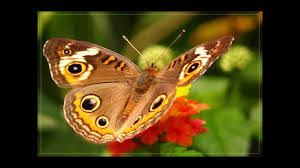 -Ребята, как вы думаете, о ком сегодня будем говорить? – о бабочке-Как бабочка будет на казахском?- А вы видели бабочек?- Какого цвета?- Красивые ли они?- Нравятся вам они?Словарная работа.Яйца – жұмыртқа- eggГусеница– жұлдызқұрт- larvaКокон– жібек кұрты- pupaБабочка – көбелек-butterfly1. Организационный момент.Приветствие учащихся на трёх языках. Д\з: упр. 5 выучить наизусть Повторение прошедшего материала: Карточки с вопросами:Какое время года? Какой сейчас месяц? Какая сейчас погода? Как мы должны одеваться?Ученики загадывают друг другу загадки.2. Актуализация знаний.Спал цветок и вдруг проснулся,Больше спать не захотелУлыбнулся, потянулся,Взвился вверх и улетел.(Бабочка) - Кто это? (показать картинку бабочки) -Ребята, как вы думаете, о ком сегодня будем говорить? – о бабочке-Как бабочка будет на казахском?- А вы видели бабочек?- Какого цвета?- Красивые ли они?- Нравятся вам они?Словарная работа.Яйца – жұмыртқа- eggГусеница– жұлдызқұрт- larvaКокон– жібек кұрты- pupaБабочка – көбелек-butterfly1. Организационный момент.Приветствие учащихся на трёх языках. Д\з: упр. 5 выучить наизусть Повторение прошедшего материала: Карточки с вопросами:Какое время года? Какой сейчас месяц? Какая сейчас погода? Как мы должны одеваться?Ученики загадывают друг другу загадки.2. Актуализация знаний.Спал цветок и вдруг проснулся,Больше спать не захотелУлыбнулся, потянулся,Взвился вверх и улетел.(Бабочка) - Кто это? (показать картинку бабочки) -Ребята, как вы думаете, о ком сегодня будем говорить? – о бабочке-Как бабочка будет на казахском?- А вы видели бабочек?- Какого цвета?- Красивые ли они?- Нравятся вам они?Словарная работа.Яйца – жұмыртқа- eggГусеница– жұлдызқұрт- larvaКокон– жібек кұрты- pupaБабочка – көбелек-butterfly1. Организационный момент.Приветствие учащихся на трёх языках. Д\з: упр. 5 выучить наизусть Повторение прошедшего материала: Карточки с вопросами:Какое время года? Какой сейчас месяц? Какая сейчас погода? Как мы должны одеваться?Ученики загадывают друг другу загадки.2. Актуализация знаний.Спал цветок и вдруг проснулся,Больше спать не захотелУлыбнулся, потянулся,Взвился вверх и улетел.(Бабочка) - Кто это? (показать картинку бабочки) -Ребята, как вы думаете, о ком сегодня будем говорить? – о бабочке-Как бабочка будет на казахском?- А вы видели бабочек?- Какого цвета?- Красивые ли они?- Нравятся вам они?Словарная работа.Яйца – жұмыртқа- eggГусеница– жұлдызқұрт- larvaКокон– жібек кұрты- pupaБабочка – көбелек-butterflyСередина урока3. Изучение нового материала.  (И) Приём «Свободный микрофон» Учитель предлагает прочитать текст и ответить на вопросы:+какая мечта была у гусеницы?+почему над ней смеялись?+что произошло дальше?+отказалась ли гусеница от своей мечты?Ф.О «Яйца»(К) Учитель предлагает посмотреть видео поэтапного развития бабочки.- О чём этот фильм?-Работа в группах.I группа. Составляют по картинке простые вопросы. 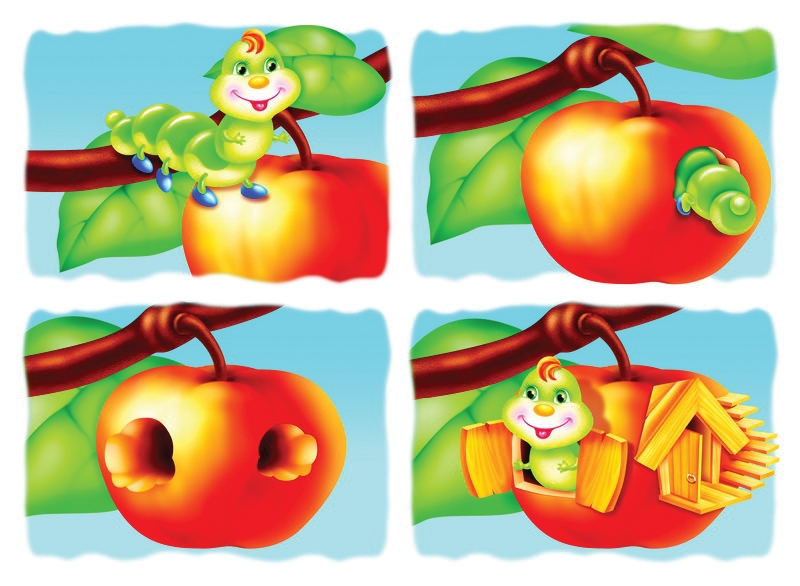 Критерий оценивания:-создает вопросы на основе иллюстрации-соблюдает тип текстаДескрипторы:-формулировать простые вопросы на основе иллюстрации-согласовывать имена прилагательные с именами существительнымиII группа. Записать по порядку рождение бабочки.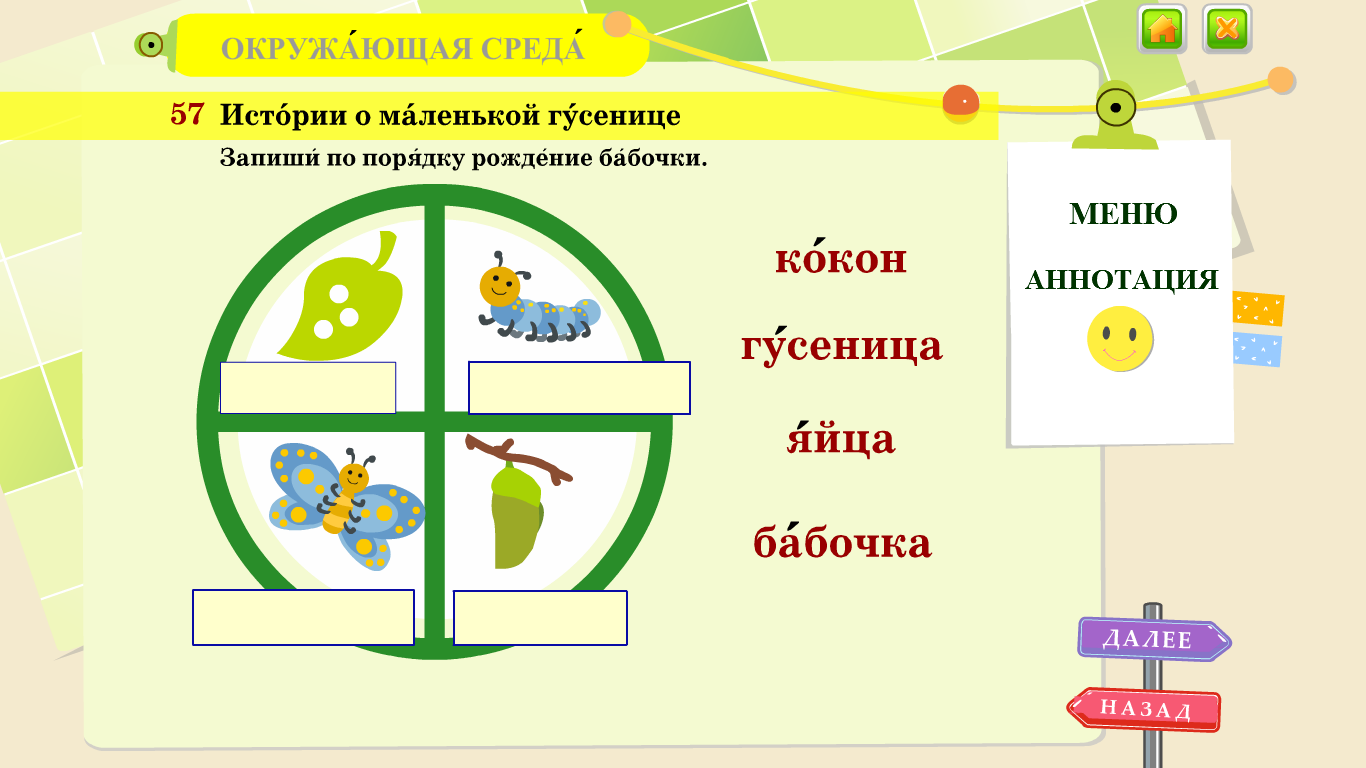 Дескрипторы: -по иллюстрации определить рождение бабочки-правильно обозначить этапное развитияФ.О «Гусеница»Физминутка. Игра «Жеребьевка»Ф.О «Кокон»Работа в рабочей тетради.Приём «Конструктор» Запишите пропущенные слова.У гусеницы была  ...... . Она захотела стать ...... . Однажды она захотела ......  и уснула. А когда она проснулась она стала ....... .Дескрипторы:-понимать о чем говорится в тексте-правильно согласовывать имена прилагательные с именами существительными Ф.О «Бабочки» 3. Изучение нового материала.  (И) Приём «Свободный микрофон» Учитель предлагает прочитать текст и ответить на вопросы:+какая мечта была у гусеницы?+почему над ней смеялись?+что произошло дальше?+отказалась ли гусеница от своей мечты?Ф.О «Яйца»(К) Учитель предлагает посмотреть видео поэтапного развития бабочки.- О чём этот фильм?-Работа в группах.I группа. Составляют по картинке простые вопросы. Критерий оценивания:-создает вопросы на основе иллюстрации-соблюдает тип текстаДескрипторы:-формулировать простые вопросы на основе иллюстрации-согласовывать имена прилагательные с именами существительнымиII группа. Записать по порядку рождение бабочки.Дескрипторы: -по иллюстрации определить рождение бабочки-правильно обозначить этапное развитияФ.О «Гусеница»Физминутка. Игра «Жеребьевка»Ф.О «Кокон»Работа в рабочей тетради.Приём «Конструктор» Запишите пропущенные слова.У гусеницы была  ...... . Она захотела стать ...... . Однажды она захотела ......  и уснула. А когда она проснулась она стала ....... .Дескрипторы:-понимать о чем говорится в тексте-правильно согласовывать имена прилагательные с именами существительными Ф.О «Бабочки» 3. Изучение нового материала.  (И) Приём «Свободный микрофон» Учитель предлагает прочитать текст и ответить на вопросы:+какая мечта была у гусеницы?+почему над ней смеялись?+что произошло дальше?+отказалась ли гусеница от своей мечты?Ф.О «Яйца»(К) Учитель предлагает посмотреть видео поэтапного развития бабочки.- О чём этот фильм?-Работа в группах.I группа. Составляют по картинке простые вопросы. Критерий оценивания:-создает вопросы на основе иллюстрации-соблюдает тип текстаДескрипторы:-формулировать простые вопросы на основе иллюстрации-согласовывать имена прилагательные с именами существительнымиII группа. Записать по порядку рождение бабочки.Дескрипторы: -по иллюстрации определить рождение бабочки-правильно обозначить этапное развитияФ.О «Гусеница»Физминутка. Игра «Жеребьевка»Ф.О «Кокон»Работа в рабочей тетради.Приём «Конструктор» Запишите пропущенные слова.У гусеницы была  ...... . Она захотела стать ...... . Однажды она захотела ......  и уснула. А когда она проснулась она стала ....... .Дескрипторы:-понимать о чем говорится в тексте-правильно согласовывать имена прилагательные с именами существительными Ф.О «Бабочки» 3. Изучение нового материала.  (И) Приём «Свободный микрофон» Учитель предлагает прочитать текст и ответить на вопросы:+какая мечта была у гусеницы?+почему над ней смеялись?+что произошло дальше?+отказалась ли гусеница от своей мечты?Ф.О «Яйца»(К) Учитель предлагает посмотреть видео поэтапного развития бабочки.- О чём этот фильм?-Работа в группах.I группа. Составляют по картинке простые вопросы. Критерий оценивания:-создает вопросы на основе иллюстрации-соблюдает тип текстаДескрипторы:-формулировать простые вопросы на основе иллюстрации-согласовывать имена прилагательные с именами существительнымиII группа. Записать по порядку рождение бабочки.Дескрипторы: -по иллюстрации определить рождение бабочки-правильно обозначить этапное развитияФ.О «Гусеница»Физминутка. Игра «Жеребьевка»Ф.О «Кокон»Работа в рабочей тетради.Приём «Конструктор» Запишите пропущенные слова.У гусеницы была  ...... . Она захотела стать ...... . Однажды она захотела ......  и уснула. А когда она проснулась она стала ....... .Дескрипторы:-понимать о чем говорится в тексте-правильно согласовывать имена прилагательные с именами существительными Ф.О «Бабочки» Учебникзадание 1.Учебникзадание 2.Учебникзадание 3Рабочая тетрадь.Конец урока 4. Итог урока.(К, Ф) Вспомните, чему вы научились на этом уроке, что было для вас сложным, легким в исполнении. Оценивание смайликами.Д\з: упр.1 Рефлексия «Стратегия да\нет».-вам нравятся бабочки?-гусеницы едят листья?-бабочки бывают зимой?-гусеницы превращаются в кокон?-из кокона вылетают бабочки?-из яйц вылупляются сразу бабочки?4. Итог урока.(К, Ф) Вспомните, чему вы научились на этом уроке, что было для вас сложным, легким в исполнении. Оценивание смайликами.Д\з: упр.1 Рефлексия «Стратегия да\нет».-вам нравятся бабочки?-гусеницы едят листья?-бабочки бывают зимой?-гусеницы превращаются в кокон?-из кокона вылетают бабочки?-из яйц вылупляются сразу бабочки?4. Итог урока.(К, Ф) Вспомните, чему вы научились на этом уроке, что было для вас сложным, легким в исполнении. Оценивание смайликами.Д\з: упр.1 Рефлексия «Стратегия да\нет».-вам нравятся бабочки?-гусеницы едят листья?-бабочки бывают зимой?-гусеницы превращаются в кокон?-из кокона вылетают бабочки?-из яйц вылупляются сразу бабочки?4. Итог урока.(К, Ф) Вспомните, чему вы научились на этом уроке, что было для вас сложным, легким в исполнении. Оценивание смайликами.Д\з: упр.1 Рефлексия «Стратегия да\нет».-вам нравятся бабочки?-гусеницы едят листья?-бабочки бывают зимой?-гусеницы превращаются в кокон?-из кокона вылетают бабочки?-из яйц вылупляются сразу бабочки?